Kraft. Werkstatt – NMS FohnsdorfAm 27. November 2017 fand an der NMS Fohnsdorf das Projekt „Kraft. Werkstatt“ statt, dass in Kooperation mit der BerufsFindungsBegleiterin Michaela Schoberegger von der Steirischen Volkswirtschaftlichen Gesellschaft und Frau MMag. Corinna Mitterhuber von Kraft. Das Murtal organisiert wurde. Den 28 Schüler/innen der 7. Schulstufe wurde die Möglichkeit geboten sich einen Überblick über unterschiedliche Berufsfelder in der Region zu verschaffen. Anhand praktischer Tätigkeiten konnten die Schüler/innen ihr handwerkliches Geschick unter Beweis stellen, sowie Informationen über die Firmen Stahl Judenburg und Eagle Burgmann einholen. 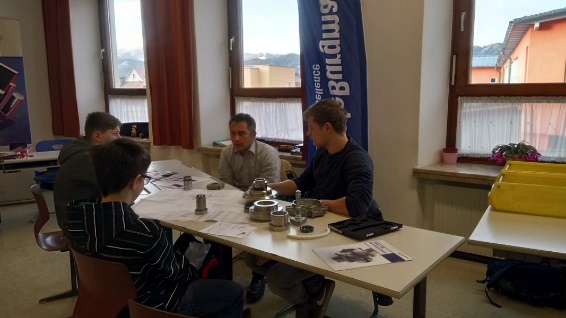 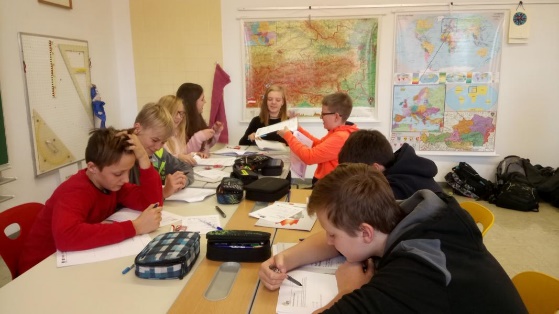 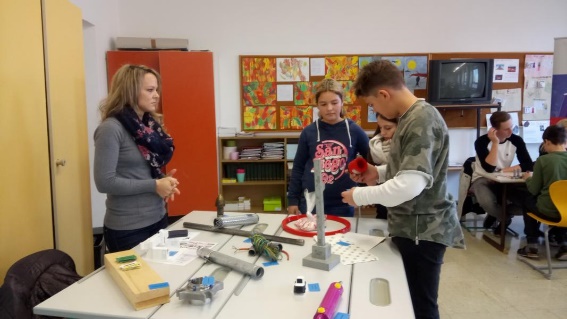 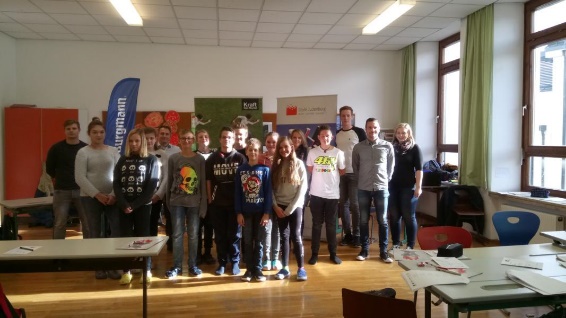 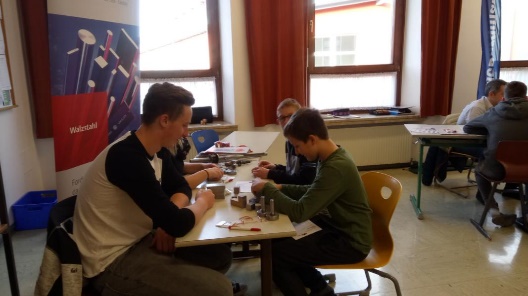 